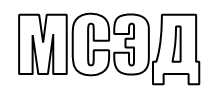 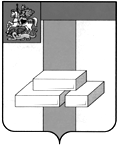       АДМИНИСТРАЦИЯ ГОРОДСКОГО ОКРУГА ДОМОДЕДОВОМОСКОВСКОЙ ОБЛАСТИ___________  № __________	Уважаемая Юлия Александровна!Прошу Вас напечатать в ближайшем выпуске газеты «» следующее объявление:ИТОГИ АУКЦИОНА!Комитет по управлению имуществом Администрации городского округа Домодедово сообщает о том, что 10.10.2019 Комитетом по конкурентной политике Московской области подведен итог открытого аукциона в электронной форме на право заключения договора аренды земельного участка, государственная собственность на который не разграничена, расположенного на территории городского округа Домодедово (1 лот) АЗ-ДО/19-1228:Лот № 1: Наименование Объекта (лота) аукциона в электронной форме: земельный участок. Категория земель: земли населенных пунктов. Разрешенное использование: для индивидуального жилищного строительства. Место расположения (адрес) Объекта (лота) аукциона: Московская область, Домодедовский район, г. Домодедово, мкр. Западный, ул. Смоленская. Кадастровый номер участка: 50:28:0010619:709, площадь кв. м: 1 200. Ограничения (обременения) права:  - полностью расположен в границах приаэродромной территории аэродрома Остафьево, Домодедово.Начальная (минимальная) цена договора (цена лота): 357 315,60 руб. (триста пятьдесят семь тысяч триста пятнадцать руб. 60 коп.), НДС не облагается. «Шаг аукциона»: 10 719,46 руб. (десять тысяч семьсот девятнадцать руб. 46 коп). Размер задатка: 357 315,60 руб. (триста пятьдесят семь тысяч триста пятнадцать руб. 60 коп.), НДС не облагается. Аукцион в электронной форме признан состоявшимся. Победителем аукциона в электронной форме признан участник: Гладкий Владимир Викторович, предложивший наибольшую цену предмета аукциона в электронной форме: 6 124 385,08 руб. (шесть миллионов сто двадцать четыре тысячи триста восемьдесят пять руб. 08 коп.), НДС не облагается, с которым будет заключен договор аренды.Протокол аукциона размещен на официальном сайте Российской Федерации, определенном Правительством Российской Федерации www.torgi.gov.ru, официальном сайте городского округа Домодедово www.domod.ru, на Едином портале торгов Московской области www.torgi.mosreg.ru, на сайте Оператора электронной площадки www.rts-tender.ru в сети Интернет. Заместитель Главы Администрации- Председатель Комитета по управлению имуществом                                                 Е. М. ХрусталеваТ.Ю. Водохлебова+7 496 792 41 32пл.30-летия Победы, д.1, микрорайон Центральный, г.Домодедово, Московская область, 142000тел.(495) 276-05-13, (496) 792-41-11, факс (496) 792-43-00  e-mail: domodedovo@domod.ru ОКПО 04034510, ОГРН 1025001280149, ИНН 5009005122, КПП 500901001